Supporting Information Figure S1 Proteins Used.  (A) Diagram and partial domain map of hexahistidine tagged TRF1, TRF2, TRF2∆B and TRF2∆M compared against endogenous TRF2 (Q15554.2) and endogenous TRF1 (NP_059523.2), partially adapted from40.  (B) Coomassie stained SDS-PAGE gel containing 2 μg of each of purified Rad51, TRF2, TRF2∆B, TRF2∆M, TRF1, and BSA.Supporting Information Figure S2 TRF2-mediated D-loop formation requires telomeric homology while Rad51 does not.  (A) Rad51 promotes telomeric D-loop formation between pBB and T90 (top left), but not between pGL GAP and T90.  Rad51 can promote non-telomeric D-loop formation between D1 and both pGL GAP and pBB.  (B) Quantification of (A). T90+pGL GAP complex formation was too low to accurately quantify and is omitted.  (C) TRF2 promotes D-loop formation only between T90 and pBB. (D) Quantification of (C). D1+pBB, D1+pGL GAP and T90+pGL GAP complex formation were too low to accurately quantify and are omitted.Supporting Information Figure S3 TRF2 inhibits Rad51-mediated telomeric D-loop formation only when added early in D-loop reactions.  (A) Diagram of order of addition experiment. Complex formation was assessed at 3-hrs and 4-hrs.  (B)  TRF2 inhibits Rad51-mediated telomeric D-loop formation when added early in the reactions (T0 and T0+10min vs no TRF2) but not when added late in the reaction (T0+3hrs).  (C) Quantification of (B), error bars shown 95% confidence intervals from three independent experiments.  (*) significant difference between indicated samples, paired samples t-test α=0.05.  (NS) No significant difference.Supporting Information Figure S4 TRF2 inhibits Rad51-mediated telomeric D-loop formation optimally when pre-incubated with dsDNA.  (A) Diagram of order of addition experiment.  (B) Telomeric D-loop reactions containing 750 nM Rad51 and 0 or 125 nM TRF2 added as described in (A).  (C) Quantification of (B), error bars shown 95% confidence intervals from three independent experiments.  (*) significant difference between indicated samples, paired samples t-test α=0.05.Supporting Information Figure S5 Area under the curve (AUC) calculation procedures (C% = Complex %).  (A) A representative activity trace from data shown in Figure 1C.  AUC is calculated as (Complex% × [TRF2] nM) for all regions of the activity trace.  (B) A representative activity trace from data shown in Figure 2A.  AUC is calculated as (Complex% × [Rad51] nM) for 500-750 nM [Rad51].Supporting Information Figure S1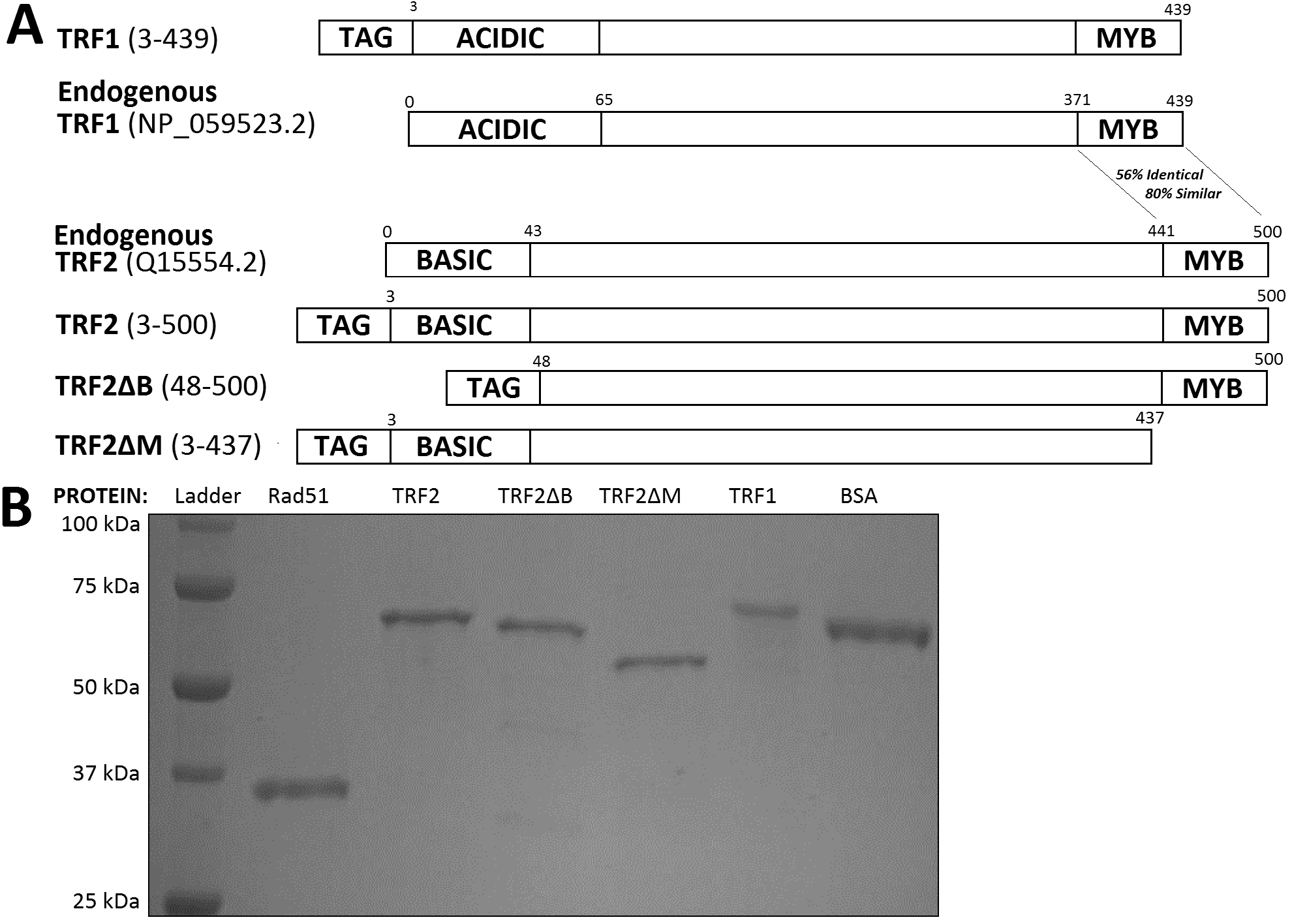 Supporting Information Figure S2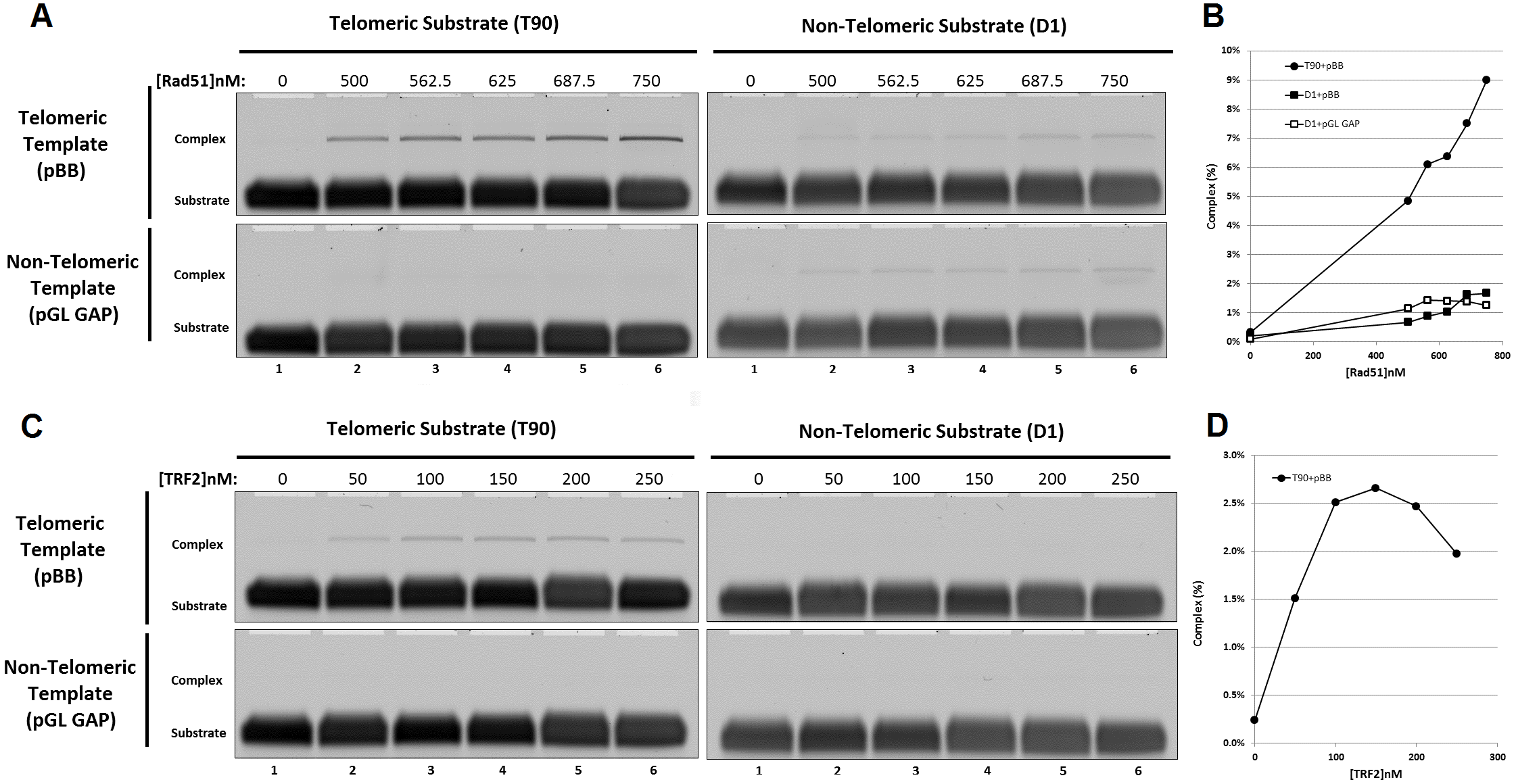 Supporting Information Figure S3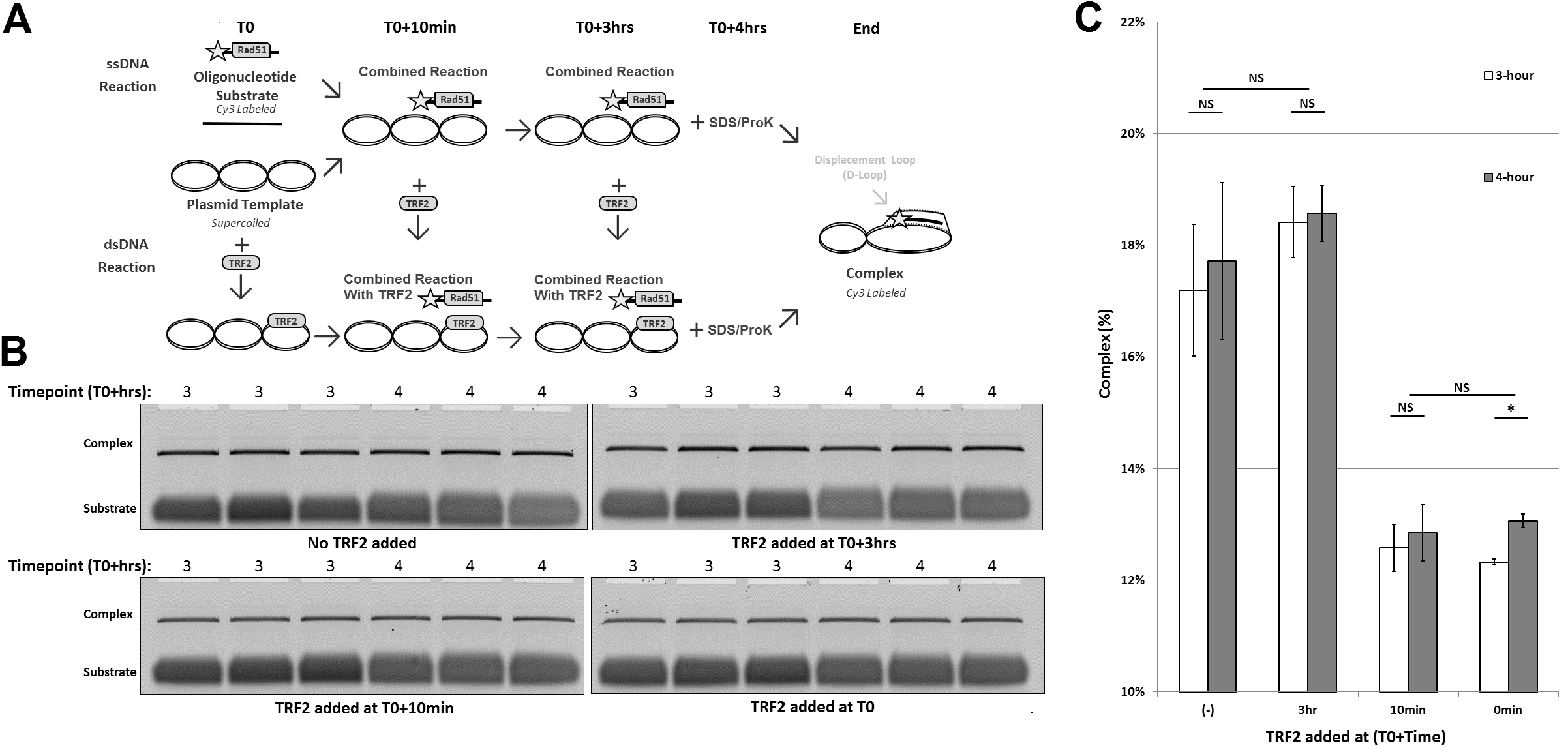 Supporting Information Figure S4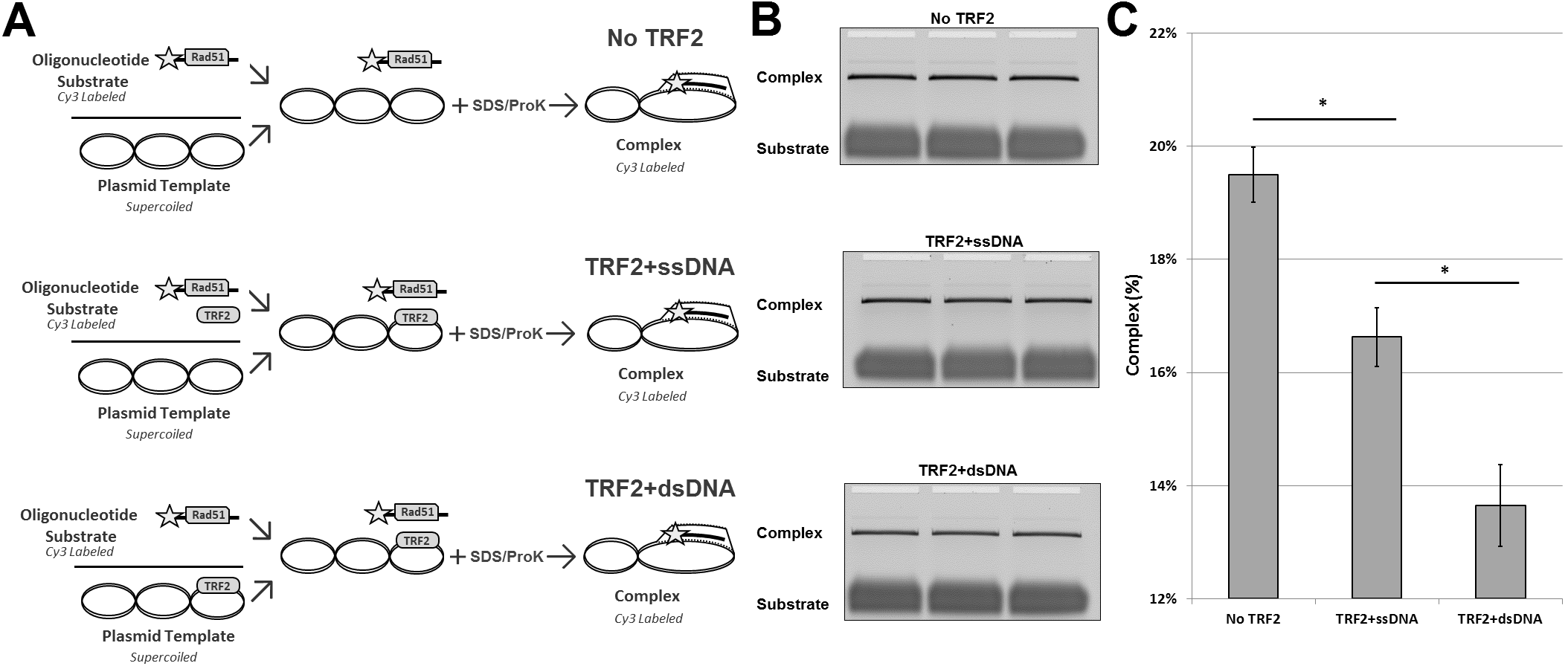 Supporting Information Figure S5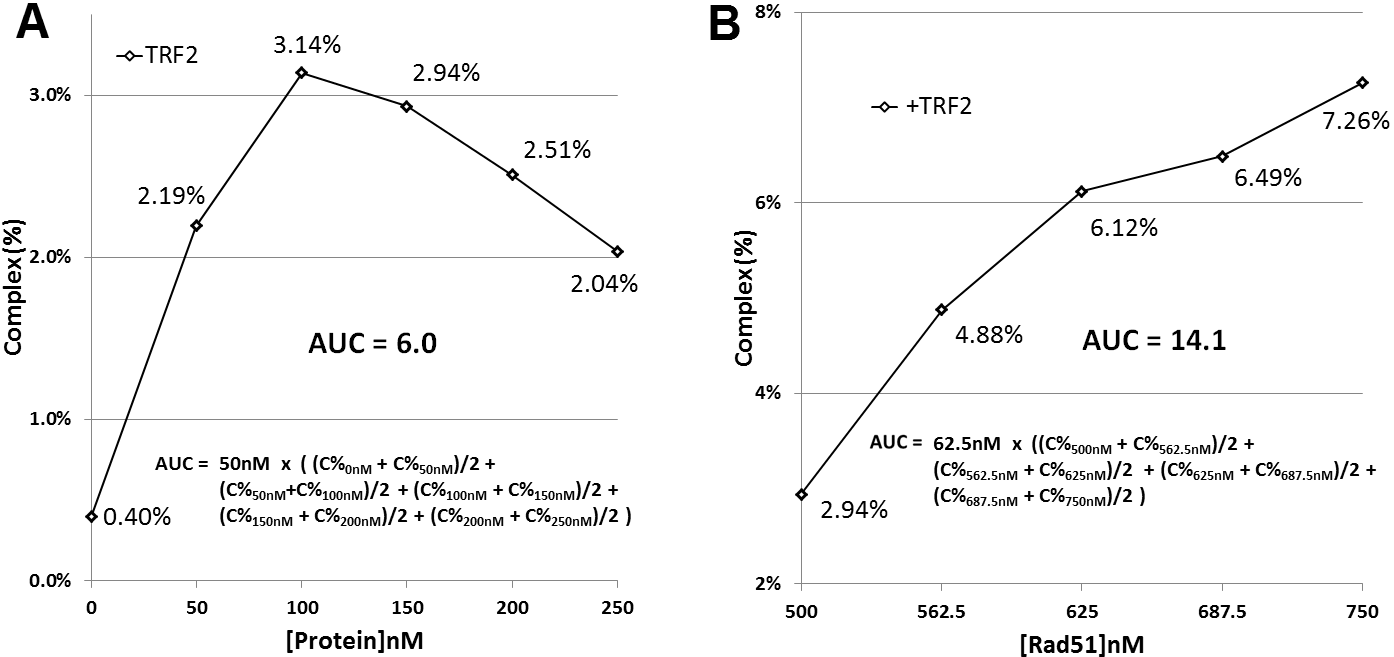 